Animal referral form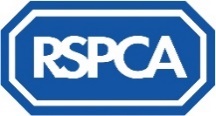 The RSPCA has created this template, which can be used by police to allow for more efficient recording of information about animal/s needing emergency boarding due to their owners being arrested.To complete on screen, type in the ‘Date’ field and use the tab key to move through the form. 
Click on boxes to select choice.Date:Ref no:Name of officer dealing with animal/s:Name of owner:Name of owner:Officer’s warrant no:Address of owner:Address of owner:Officer’s email:Address of owner:Address of owner:Officer’s phone no:Type/breed of animal/s:Type/breed of animal/s:Description of animal/s and any markings:Name of animal/s:Name of animal/s:Description of animal/s and any markings:Sex of animal/s:Approximate age: Neutered    Unneutered    UnknownHealth status Including any vaccinations, if known:Health status Including any vaccinations, if known:Medication for animal/s:Pet insurance?    Yes    No  If yes, include the name of insurance company and policy no., if you can find it.Pet insurance?    Yes    No  If yes, include the name of insurance company and policy no., if you can find it.Pet insurance?    Yes    No  If yes, include the name of insurance company and policy no., if you can find it.Any known behavioural concerns?Any known behavioural concerns?Any known behavioural concerns?Veterinary treatment needed? If so, add name of vet and date/time of appointment.Veterinary treatment needed? If so, add name of vet and date/time of appointment.Veterinary treatment needed? If so, add name of vet and date/time of appointment.Any concerns around welfare or cruelty?    Yes    No  If yes, what are they?Any concerns around welfare or cruelty?    Yes    No  If yes, what are they?Any concerns around welfare or cruelty?    Yes    No  If yes, what are they?Has appropriate authority been notified of concerns?    Yes    No  If yes, add date/time of notification and name of authority notified:Has appropriate authority been notified of concerns?    Yes    No  If yes, add date/time of notification and name of authority notified:Has appropriate authority been notified of concerns?    Yes    No  If yes, add date/time of notification and name of authority notified:Can a next of kin/friend/family member take the animal/s?  Yes    NoCan a next of kin/friend/family member take the animal/s?  Yes    NoName of person who can take the animal/s:Address:Address:Email:Address:Address:Phone no:Name and address of boarding establishment who can take the animal/s:Name and address of boarding establishment who can take the animal/s:Name and address of boarding establishment who can take the animal/s:Agreed period for boarding Include start date:Agreed period for boarding Include start date:Plan for animal/s after agreed period:Date animal/s returned to owner:Date animal/s returned to owner:Date animal/s rehomed:Date animal/s euthanased:Date animal/s euthanased:Reason for euthanasia: